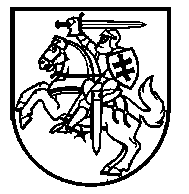 VALSTYBĖS TARNYBOS DEPARTAMENTO PRIE LIETUVOS RESPUBLIKOS VIDAUS REIKALŲ MINISTERIJOSDIREKTORIUSįsakymasDĖL VALSTYBĖS TARNYBOS DEPARTAMENTO PRIE LIETUVOS RESPUBLIKOS VIDAUS REIKALŲ MINISTERIJOS DIREKTORIAUS 2019 M. KOVO 28 D. ĮSAKYMO NR. 27V-63 „DĖL Pretendentų vertinimo komisijoje, naudojant Telekomunikacijų galinius įrenginius, tvarkos aprašO PATVIRTINIMO“ PAKEITIMO2021 m. rugpjūčio 4 d. Nr. 27V-87VilniusP a k e i č i u Valstybės tarnybos departamento prie Lietuvos Respublikos vidaus reikalų ministerijos direktoriaus 2019 m. kovo 28 d. įsakymą Nr. 27V-63 „Dėl Pretendentų vertinimo komisijoje, naudojant telekomunikacijų galinius įrenginius, tvarkos aprašo patvirtinimo“:1. Pakeičiu preambulę ir ją išdėstau taip:„Vadovaudamasis Lietuvos Respublikos valstybės tarnybos įstatymo 11 straipsnio 1 dalimi, Priėmimo į valstybės tarnautojo pareigas organizavimo tvarkos aprašu, patvirtintu Lietuvos Respublikos Vyriausybės 2018 m. lapkričio 28 d. nutarimu Nr. 1176 „Dėl Lietuvos Respublikos valstybės tarnybos įstatymo įgyvendinimo“,“.2. Pakeičiu nurodytu įsakymu patvirtintą Pretendentų vertinimo komisijoje, naudojant telekomunikacijų galinius įrenginius, tvarkos aprašą:2.1. Pakeičiu 8 punkto antrąją pastraipą ir ją išdėstau taip:„Valstybės tarnybos departamento Atrankų skyriaus arba Vadovų atrankos ir planavimo skyriaus atstovas, atsakingas už konkurso į įstaigos vadovo ar karjeros valstybės tarnautojo pareigas (toliau – konkursas) administravimą, ne vėliau kaip prieš 4 darbo dienas iki pretendentų vertinimo komisijoje pradžios komisijos nariams elektroniniu paštu, ne vėliau kaip prieš 3 darbo dienas iki pretendentų vertinimo komisijoje pradžios pretendentams per VATIS ir ne vėliau kaip prieš 1 darbo dieną iki pretendentų vertinimo komisijoje pradžios stebėtojams jų nurodytu elektroniniu paštu turi išsiųsti informacinį pranešimą dėl komisijos narių, pretendentų ir stebėtojų naudojamų TGĮ testavimo (toliau – Informacinis pranešimas), kuriame pateikiamos prisijungimo nuorodos.“2.2. Pakeičiu 9 punktą ir jį išdėstau taip:„9. Jeigu Aprašo 3.3 papunktyje nurodytos aplinkybės, dėl kurių pretendentas turi teisę dalyvauti pretendentų vertinime komisijoje iš nutolusių vietų, atsirado ne mažiau kaip likus 1 darbo dienai iki pretendentų vertinimo komisijoje pradžios, tai pretendentas apie šias aplinkybes elektroniniu paštu turi informuoti Valstybės tarnybos departamento Atrankų skyriaus arba Vadovų atrankos ir planavimo skyriaus atstovą, atsakingą už konkurso administravimą, ir pateikti šias aplinkybes patvirtinančių dokumentų kopijas. Jeigu Aprašo 3.3 papunktyje nurodytos aplinkybės, dėl kurių pretendentas turi teisę dalyvauti pretendentų vertinime komisijoje iš nutolusių vietų, yra susijusios su nepaprastąja padėtimi, ekstremaliaisiais įvykiais ar ekstremaliųjų situacijų atvejais, paskelbtu karantinu, ir atsirado ne vėliau kaip prieš 1 darbo valandą iki vertinimo komisijoje pradžios, pateikti šias aplinkybes patvirtinančių dokumentų kopijų nereikia, išskyrus atvejus, kai Valstybės tarnybos departamentui iškyla pagrįstų abejonių dėl pateiktos informacijos tikrumo.Valstybės tarnybos departamento Atrankų skyriaus arba Vadovų atrankos ir planavimo skyriaus atstovas, gavęs pretendento pranešimą apie atsiradusias Aprašo 3.3 papunktyje nurodytas aplinkybes, dėl kurių pretendentas turi teisę dalyvauti pretendentų vertinime komisijoje iš nutolusių vietų, ir jas patvirtinančių dokumentų kopijas,  nedelsiant, bet ne vėliau kaip kitą darbo dieną, o gavęs pretendento pranešimą apie Aprašo 3.3 papunktyje nurodytas aplinkybes, dėl kurių pretendentas turi teisę dalyvauti pretendentų vertinime komisijoje iš nutolusių vietų, yra susijusios su nepaprastąja padėtimi, ekstremaliaisiais įvykiais ar ekstremaliųjų situacijų atvejais, paskelbtu karantinu, nedelsiant, bet ne vėliau kaip iki pretendentų vertinimo komisijoje pradžios, apie tai informuoja komisijos pirmininką ir sekretorių. Komisijos pirmininkas, įvertinęs pretendento pranešime ir pateiktų dokumentų kopijose, kai dokumentus pateikti privaloma, nurodytą informaciją, priima sprendimą leisti ar neleisti pretendentui dalyvauti pretendentų vertinime komisijoje ir apie tai pretendentas informuojamas per VATIS, o nesant galimybių informuoti per VATIS – elektroniniu paštu. Jeigu priimamas sprendimas neleisti pretendentui dalyvauti pretendentų vertinime komisijoje, turi būti nurodyti tokio sprendimo priėmimo motyvai.  Komisijos pirmininkui, priėmus sprendimą leisti pretendentui dalyvauti komisijos vertinime, Valstybės tarnybos departamento Atrankų skyriaus arba Vadovų atrankos ir planavimo skyriaus atstovas, atsakingas už konkurso administravimą, arba kitas Valstybės tarnybos departamento atstovas, ne vėliau kaip iki vertinimo komisijoje pradžios turi išsiųsti pretendentui per VATIS Informacinį pranešimą, kuriame pateikiamos prisijungimo nuorodos. Pretendentas, gavęs Informacinį pranešimą, iki pretendentų vertinimo komisijoje pradžios turi patikrinti, ar jo naudojami TGĮ atitinka minimalius techninius reikalavimus, nustatytus Aprašo 2 priede, pagal Informaciniame pranešime pateiktą informaciją turi ištestuoti jo naudojamus TGĮ ir atlikti bandomąjį prisijungimą Informaciniame pranešime pateiktomis prisijungimo nuorodomis.“2.3. Pakeičiu 19 punkto penktąją pastraipą ir ją išdėstau taip:„Jeigu pretendentų vertinimo komisijoje metu taikomas testas, atliekamas VATIS, testo ar jo dalies sprendimo rezultatas pretendentui pateikiamas VATIS ir (ar) pristatomas žodžiu pretendentų vertinimo komisijoje metu. Testo ar jo dalies, atlikto VATIS, rezultatas galioja tik konkrečiam konkursui. Pasibaigus testo ar testo daliai atlikti skirtam laikui VATIS, testo ar jo dalies sprendimas nutraukiamas automatiškai, o nespėjus laiku atlikti testo ar jo testo dalies, papildomas laikas VATIS nesuteikiamas.“2.4. Pakeičiu 21 punktą ir jį išdėstau taip:„21. Valstybės tarnybos departamentas per 5 darbo dienas nuo pretendentų vertinimo komisijoje pabaigos informuoja per VATIS atrinktą (-us) pretendentą (-us) apie jo (-ų) vertinimo komisijoje rezultatą ir pateikia į pareigas priimančiam asmeniui Priėmimo tvarkos aprašo 52 punkte nurodytą informaciją apie atrinktą (-us) pretendentą (-us).Kai pretendentų vertinimas komisijoje vyksta, naudojant TGĮ, ir nėra techninių galimybių pretendentams ar stebėtojams stebėti balų skaičiavimą ir rezultatų paskelbimą, jų prašymu, Valstybės tarnybos departamentas, per 5 darbo dienas nuo šio prašymo gavimo, pateikia protokolo išrašą, nurodydamas jame pretendentų vardus, pavardes, užimtas vietas (eiliškumą) ir gautus balus. Susipažinę su protokolo išrašu, stebėtojai ir pretendentai jį turi sunaikinti.“2.5. Pakeičiu 27 punktą ir jį išdėstau taip:„27. Aprašo 24 punkto ir 25 punkto antrojoje ir trečiojoje pastraipose nustatytais atvejais komisijos nariams apie pretendentų vertinimo komisijoje datą, laiką ir vietą Valstybės tarnybos departamentas praneša elektroniniu paštu ne vėliau kaip prieš 1 darbo dieną iki pretendentų vertinimo komisijoje pradžios, pretendentams apie pretendentų vertinimo komisijoje datą, laiką, vietą ir eigą, Priėmimo tvarkos aprašo 32 punkte nurodytą informaciją apie pretendentų vertinimo komisijoje metu taikytinus vertinimo kriterijus ir metodus, vertinimo balų skaičiavimo procedūrą, prašymo atsiėmimą, nusprendus nedalyvauti pretendentų vertinime komisijoje – per VATIS ne vėliau kaip prieš 3 darbo dienas iki pretendentų vertinimo komisijoje pradžios, stebėtojams apie pretendentų vertinimo komisijoje datą, laiką ir vietą – elektroniniu paštu ne vėliau kaip prieš 1 darbo dieną iki pretendentų vertinimo komisijoje pradžios.“2.6. Pakeičiu 28 punktą ir jį išdėstau taip:„28. Pretendentai, kurie nusprendžia nedalyvauti pretendentų vertinime komisijoje, turi VATIS atsiimti prašymą dalyvauti konkurse iki pretendentų vertinimo komisijoje pradžios. Stebėtojai, kurie nusprendžia nedalyvauti pretendentų vertinime komisijoje, turi apie tai informuoti Valstybės tarnybos departamento Atrankų skyriaus arba Vadovų atrankos ir planavimo skyriaus atstovą, atsakingą už konkurso administravimą, jo nurodytu elektroniniu paštu iki pretendentų vertinimo komisijoje pradžios.“ Direktoriaus pavaduotoja								    Inga Sirutavičė